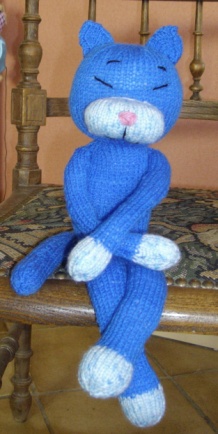 Chat bleu Corps et tête-Monter 10 m -Faire un rang à l’envers-une aug. dans chaque mailles = 20 m-1 rgs env. -(1m,1aug) sur tout le rang = 30 m-1rg env-(2m, 1 aug) sur tout le rang = 40 m-39 rgs de jersey end.Former les épaules-4m (2m ens) 6fois, 8m, (2m ens) 6fois, 4 m = 28 m-1 rgs env-4m(2m ens) 3 fois, 8m (2m ens) 3fois, 4 m = 22 m-3 rg de jersey end.Former la tête-une aug dans chaque maille = 44 m -un rgs env-(2m, 1aug) sur tout le rgs = 58 m -23 rgs de jersey end. Diminuer pour le dessus de la tête -(3m, 2mens) sur tout le rgs-1 rgs env-(2m, 2m ens) sur tout le rgs-1 rgs env-(1m, 2 m ens) sur tout le rgs-1rg env -2m ens sur tout le rgs Passer un fil dans les mailles restantes et serrer Faire un couture dans le dos et derrière la tête, rembourrer par le haut de la tête. Passer un fil au niveau du cou et bien serrer. Oreilles ( en faire 2)Monter 10 m faire 12 rgs de jersey end.Plier en deux en diagonal pour former une pointe et coudre sur la tête Museau Monter 18 m Tricoter en jersey endroit en aug de 2 m de chaque coté au 3ème et au 5ème rang Faire 9 rg de jersey Puis diminuer de 2 m de chaque coté au 15ème et 17ème rangArrêter les mailles Passer un fil tout autour du museau pour le resserrer légèrement le rembourrer et le coudre sur le visage. Broder les yeux les sourcils le nez et la bouche. Jambe ( en faire 2)Commencer par le haut de la jambe Monter 20 m Faire 49 rgs de jersey endroit Pour former le pied Changer de couleur Tricoter (3m, 1aug) sur tout le rgsTrict encore 10 rgs de jersey end. (1m, 2m ens) sur tout le rang un rgs env(2m ens) sur tout le rang couper le fil et le passer dans les mailles restantes. Bras (en faire 2)Commencer par le haut du bras Monter 12 m Tricoter 40 rg de jersey end.Former la main Changer de couleur(3m, 1 aug) sur tout le rang tricoter encore 10 rgs de jersey end. (1m, 2m ens) sur tout le rang un rgs env(2m ens) sur tout le rang couper le fil et le passer dans les mailles restantes. Rembourrer très légèrement les bras et les jambes, mais bien rembourrer les pieds et les mains en tassant le rembourrage avec un crayon.Queue Monter 12 m Tricoter 40 rg de jersey endroit en aug 3 fois une maille de chaque coté tous les 10 rgs. Rembourrer légèrement la queue comme les bras et les jambes Fixer les bras les jambes et queue au corps.http://dutricotetdesjouets.blogspot.com/search?q=Mod%C3%A8le+chat+bleu